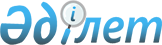 О согласии принять здание с прилегающим земельным участком из частной собственности в республиканскую по договору даренияПостановление Правительства Республики Казахстан от 22 февраля 2016 года № 99

      В соответствии с постановлением Правительства Республики Казахстан от 28 сентября 2011 года № 1103 «Об утверждении Правил приобретения государством прав на имущество по договору дарения» Правительство Республики Казахстан ПОСТАНОВЛЯЕТ:



      1. Согласиться с предложением акционерного общества «Железнодорожные госпитали медицины катастроф» о передаче в республиканскую собственность здания общей площадью 1178,2 квадратных метра с прилегающим земельным участком общей площадью 0,0933 гектар, расположенного по адресу: город Алматы, Алмалинский район, улица Амангельды, дом 73, балансовой стоимостью 78504565,41 тенге (семьдесят восемь миллионов пятьсот четыре тысячи пятьсот шестьдесят пять тенге сорок один тиын) по договору дарения.



      2. Комитету государственного имущества и приватизации Министерства финансов Республики Казахстан в установленном законодательством порядке осуществить необходимые мероприятия, вытекающие из пункта 1 настоящего постановления.



      3. Настоящее постановление вводится в действие со дня его подписания.      Премьер-Министр

      Республики Казахстан                    К. Масимов
					© 2012. РГП на ПХВ «Институт законодательства и правовой информации Республики Казахстан» Министерства юстиции Республики Казахстан
				